МОНТЕССОРИ ДОМА: ИДЕИ ИГР ДЛЯ ДЕТЕЙ 1,5-2 ЛЕТ1. Монтессори - игры с водой.

На дворе лето. Поэтому как никогда актуальны игры с водой и в воде. В том числе - всевозможные вылавливания. В тазик с водой можно положить фасоль, мелкие игрушки, мозаику и всё, на что хватит фантазии. Выдавайте малышу ситечко, пусть вылавливает. Не забывайте, что всё должно иметь игровой подтекст. Например, возьмите тарелку с изображением зверька и скажите малышу, что зверёк шел по мостику через речку и обронил все «грибочки» из корзинки. Попросите малыша выловить их для бедной зверюшки! 
Мелкий материал, например, рис, ребенок с удовольствием будет вылавливать пальчиками. 
Любой малыш приходит в восторг от взбивания пены венчиком! 
Научите малыша переносить воду из одной ёмкости в другую с помощью губки.
Пока Вы купаете ребенка, пусть он помоет пупсика. Сначала губкой.
Подключите малыша к уходу за цветочками – он может помочь Вам их поливать. 
Поиграйте с ребенком в «большую стирку». Сделайте из коробки стиральную машинку. Пускай малыш «стирает» в ней свои носочки, предварительно разобрав их по парам.
Потом объявите, что свет отключили и придётся стирать вручную. Перестирав все носочки, развесьте их сушить. 

2. Играем с щипцами и пинцетами.

М.Монтессори неоднократно писала о пользе игр с использованием щипцов и пинцетов.
Сортируйте помпоны по цветам, используя щипцы или пинцет. 
Раскладывайте пинцетом маленькие фасолинки в форму для льда.

3. Нанизывания.

Всевозможные нанизывания прекрасно развивают мелкую моторику.
Нанизывайте брелки или резинки для волос на стержень от пирамидки.
Массу игр можно придумать со шнурком. Например, малыш может сделать бусы для мамы, нанизывая на шнурок макароны, скрепки или нарезанные коктейльные трубочки.
Можно рассказывать малышу сказку «Репка», а он пускай нанизывает на шнурок персонажей в нужной последовательности! 
С помощью шнурка ребенок может освоить и технологию застёгивания пуговиц! Приготовьте фигурки из фетра или, как делали мы, из влаговпитывающей салфетки. На один конец шнурка привяжите пуговицу, а в фигурках сделайте надрез по размеру этой пуговицы. Начинайте нанизывать! Ну а потом попросите малыша вставить фигурки «в свои домики» на салфетке!

4. Тактильные игры

С тактильными шариками можно познакомить малыша уже до того, как ему исполнится 1 год! Наполните обычные воздушные шарики мукой, фасолью, рисом, гречкой, пшеном, крахмалом, водой, пластилином, бусинками и тем, что еще изобретет Ваша фантазия. Просто перебирать эти «мячики» пальчиками – одно удовольствие. Обязательно называйте малышу, что находится внутри того шарика, который у него в руках. Чуть позже предложите ему соотнести шарики с картинками. 
Для развития тактильного восприятия отлично подойдёт игра с тактильным мешочком. Сложите вместе с малышом в мешочек любые предметы. Желательно, чтобы они были разными по тактильным ощущениям: мягкий, твердый, гладкий, ребристый, колючий, шершавый…Теперь попросите ребенка, не подглядывая, доставать по очереди называемые Вами предметы. 

5. Сенсорные коробочки. 

Ну и «классика жанра» игр на развитие мелкой моторики – сенсорные коробочки! Наполнить их можно чем угодно: рисом, гречкой, пшеном, манкой, бобами, песком, макаронами, водой, ватными шариками, скрепками, пуговицами, мелкими игрушками, гидрогелевыми шариками и т.д. Инвентарь для игр также можно предложить самый разнообразный: лопатки, ложечки, баночки, ведёрки, грабельки, воронки и т.д.
Детям до 1,5 лет интересно исследовать эти коробочки просто так, малышам постарше обязательно нужен игровой сюжет.
Вот, например, игра с коробочкой из цветного риса. Из окрашенного в разные цвета риса делаем мини песочницу. Предлагаем малышу назвать все цвета, а потом смешать их. При начальном смешивании получаются необычайной красоты узоры, что очень увлекает малыша!
Когда ребенок всё смешал, объявляем ему, что перед нами ферма, и нужно заселить её фигурками животных. А потом и забор из прищепок выстроить! 
А вот из хозяйского домика прибежал котёнок. Надо угостить его кормом!
А из леса в гости на угощение забежал медвежонок Тедди. И его нужно покормить (бутылка и воронка). 
Или вот еще вариант игры с цветным рисом. Кладём в коробку с крукцупой геометрические фигурки, предварительно обводим их на бумаге. Задача ребенка – вынимать их из коробочки и раскладывать на соответствующие рисунки.
Очень нравится малышам «скользкая» сенсорная коробочка с использованием гидрогелевых шариков.
В них бесконечно приятно опускать ручки и ножки. 
Очень захватывает детей перекладывать шарики из одной ёмкости в другую. Предложите ребенку ложки разных размеров и из разных материалов. 
«Шариками» можно заполнять яичные лоточки, стаканчики-непроливайки.
Предложите малышу сортировать шарики по цвету. 
Пускай он покормит шариками «коробочного друга».
Заполните тазик с шариками водой, а малыш будет вылавливать шарики ситом. 

Фантазируйте вместе с малышом, предлагайте ему как можно больше игр, развивающих мелкую моторику. Ведь такие игры не только принесут Вашему ребенку море веселья и впечатлений, но и будут способствовать его речевому, интеллектуальному и гармоничному развитию в целом. Ведь, как говорил известный педагог В.Сухомлинский, «ум ребенка находится на кончиках его пальцев».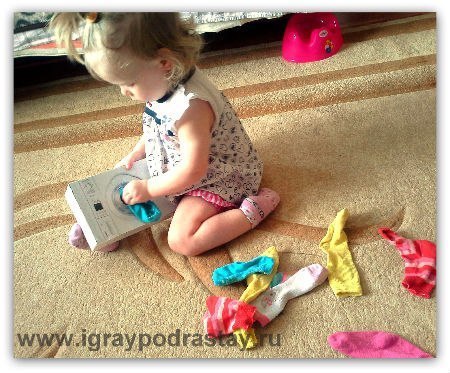 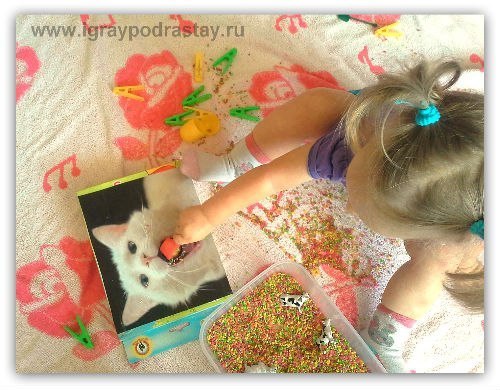 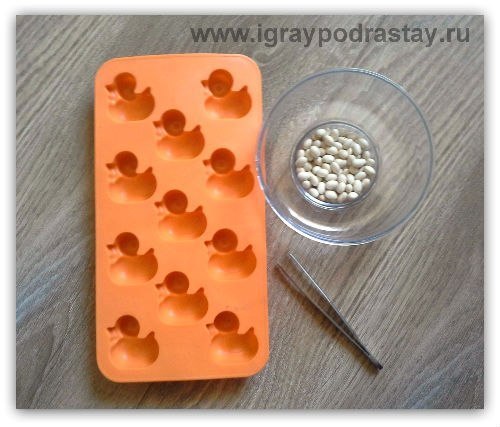 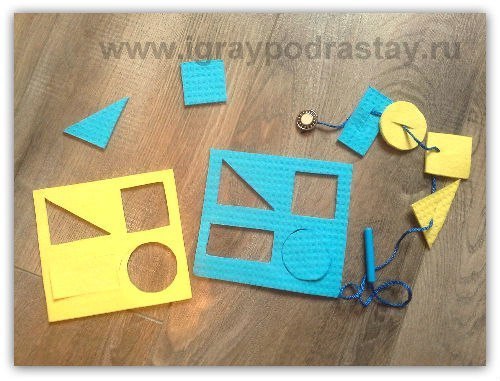 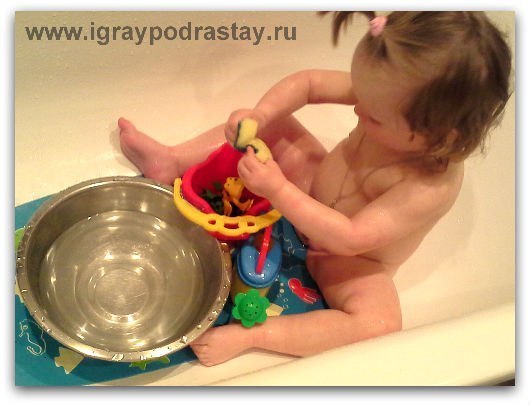 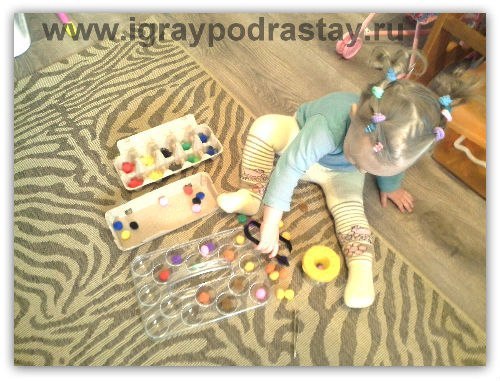 